	Graduation Requirement Waiver/Substitution Form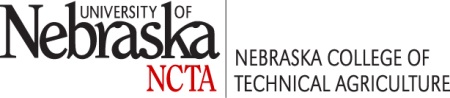 